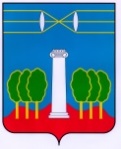 СОВЕТ ДЕПУТАТОВГОРОДСКОГО ОКРУГА КРАСНОГОРСКМОСКОВСКОЙ ОБЛАСТИР Е Ш Е Н И Еот 06.09.2022 №790/60Об утверждении структуры администрациигородского округа Красногорск Московской областиРассмотрев предложения главы городского округа Красногорск, Совет депутатов РЕШИЛ:Утвердить структуру администрации городского округа Красногорск Московской области в новой редакции (приложение).Признать утратившим силу решение Совета депутатов городского округа Красногорск Московской области от 28.04.2022 № 723/54 «Об утверждении структуры администрации городского округа Красногорск Московской области».Настоящее решение вступает в силу 3 октября 2022 года.Опубликовать настоящее решение в газете «Красногорские вести» и разместить на официальном сайте Совета депутатов городского округа Красногорск Московской области.Разослать: в дело, главе, отдел кадров - 2, прокуратуру, редакцию газеты «Красногорские вести».Глава               городского округа Красногорск              ПредседательСовета депутатовД.В. Волков ___________________С.В.Трифонов ___________________